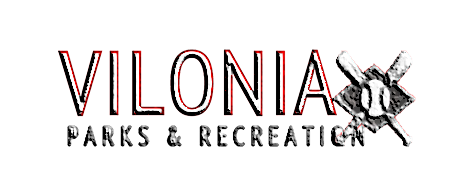 LEAGUE INFORMATIONBaseball: USSSA Drafted League ClassificationAge Classifications6U Division Players who turn 7 prior to May 1 of the current season are not eligible unless they are in Kindergarten. Also, any player turning 8 prior to May 1 will not be eligible. Players who are 6u are eligible for this division regardless of their grade. 8U Division Players who turn 9 prior to May 1 of the current season are not eligible unless they are in the 2nd grade. Also, any player turning 10 prior to May 1 will not be eligible. Players who are 8u are eligible for this division regardless of their grade. 10U Division Players who turn 11 prior to May 1 of the current season are not eligible unless they are in the 4th grade. Also, any player turning 12 prior to May 1 will not be eligible. Players who are 10u are eligible for this division regardless of their grade. 12U Division Players who turn 13 prior to May 1 of the current season are not eligible unless they are in the 6th grade. Also, any player turning 14 prior to May 1 will not be eligible. Players who are 12u are eligible for this division regardless of their grade. 15U Division Players who turn 16 prior to May 1 of the current season are not eligible unless they are a freshman in High School. Also, any player turning 17 prior to May 1 will not be eligible. RULE 3.02 A player that is found to be illegal due to an age or grade violation during or after a league or tournament game, shall result in the offending team losing the game(s) team and player being ejected from the tournament, team being placed last in the standings and forfeiting all awards, points, sponsors travel money, and berths that would have been or have been awarded. The illegal player shall be removed from the offending team’s Official Online Roster and additional penalties may be applied to the illegal player and / or team manager / coaches. Below are the Drafted League specific rules;RULE 12 .00 – DRAFTED LEAGUES & ALL - STAR PROGRAMS 12 .01 Drafted League Program: Drafted League is a playing level for actual drafted league teams from USSSA Sanctioned Leagues. Age divisions shall include 5U – 18U. 12 .01. A Leagues that conform to the below guidelines and register one hundred percent (100%) of their league teams shall be allowed to participate. State Directors may sanction others with the approval of the Association’s Executive Vice President of Baseball. 12 .01. A.1 Leagues shall have an approved draft system that shall include no more than four (4) protected / frozen players per team previous to the draft. 12 .01. A.2 Leagues shall submit their complete rules, by - laws, and schedules for approval. 12 .01. A.3 A league shall consist of a minimum eight (8) game schedule. 12 .01. A.4 Eligible players shall compete in a minimum of seventy five percent (75%) of the scheduled league games. 12 .01. B State Directors shall set guidelines for teams to qualify for the Drafted League State Championship and World Series. 12 .02 All - Star Program: All - Star is a playing level for actual All - Star teams formed from USSSA Sanctioned Drafted Leagues. Players shall be permitted to participate with an All - Star team and an A, AA, AAA or Major team pursuant to U SSSA Rule 3.00. Age divisions shall include 5U – 18U. 12 .02. A Leagues shall conform to all the requirements pursuant to USSSA Rules 12 .01. A.1 – 12. 01. A. 4. 12 .02. A.1 All - Star teams may be chosen by any method. 12 .02. A.2 Leagues may have multiple All - Star teams in any age division. 12 .02. A.3 The League President (or Highest Officer) shall submit an official roster to the State Director for approval. 12 .02. A.4 Only State Directors shall register and approve all Official Online Roster for All - Star teams. If you want to view the USSSA OFFICIAL RULEBOOK AND BYLAWS, the website is;SOFTBALL: YOU WILL BE IN AGE GROUP ACCORDING TO THE AGE YOU ARE AS OF JANUARY 1, 2018. Complex InformationBASEBALL: BASEBALL PARK AT CEMETERY PARK 26 CEMETERY RD VILONIA, AR 72173SOFTBALL: SOFTBALL PARK AT NORTH MOUNT OLIVE		41 N MOUNT OLIVE RD		VILONIA, AR 72173Umpire InformationCONTACT EITHER; CHASE LEWIS @ 501-548-1607 for Baseball Umpire information,OrJON ALEXANDER @ 501-499-2905 for Softball Umpire InformationParks Director InformationJOHNNY ALEXANDER501-428-4701johnny.alexander@cityofvilonia.orgParks Websitehttp://leagues.bluesombrero.com/Default.aspx?tabid=945593